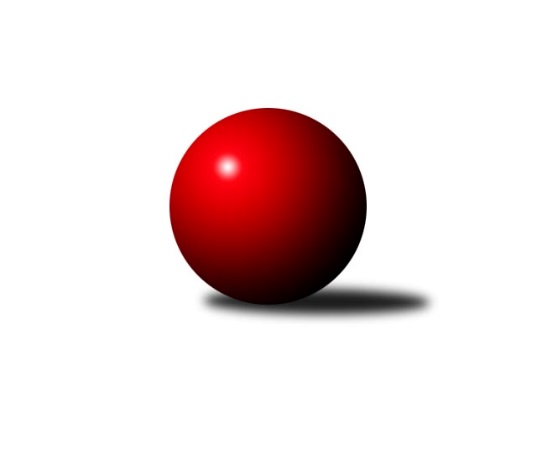 Č.21Ročník 2022/2023	1.4.2023Nejlepšího výkonu v tomto kole: 3435 dosáhlo družstvo: TJ Unie Hlubina3. KLM C 2022/2023Výsledky 21. kolaSouhrnný přehled výsledků:TJ Spartak Přerov B	- Sokol Přemyslovice 	5:3	3266:3194	13.5:10.5	1.4.TJ Opava 	- TJ Sokol Bohumín 	7:1	3266:3156	15.0:9.0	1.4.KK Zábřeh B	- TJ Prostějov 	6:2	3235:3122	15.0:9.0	1.4.TJ Odry 	- TJ Sokol Luhačovice	6:2	3305:3254	13.0:11.0	1.4.KK Šumperk	- TJ Unie Hlubina	3:5	3422:3435	13.5:10.5	1.4.SKK Ostrava ˝A˝	- KK Jiskra Rýmařov 	3:5	3003:3009	13.0:11.0	1.4.Tabulka družstev:	1.	TJ Unie Hlubina	21	15	4	2	109.0 : 59.0 	286.5 : 217.5 	 3338	34	2.	TJ Odry	21	14	2	5	101.5 : 66.5 	272.5 : 231.5 	 3312	30	3.	TJ Opava	21	13	1	7	99.5 : 68.5 	270.0 : 234.0 	 3280	27	4.	TJ Sokol Luhačovice	21	12	0	9	93.0 : 75.0 	253.0 : 251.0 	 3282	24	5.	KK Šumperk	21	12	0	9	87.0 : 81.0 	249.0 : 255.0 	 3257	24	6.	KK Jiskra Rýmařov	21	10	2	9	85.0 : 83.0 	260.5 : 243.5 	 3259	22	7.	KK Zábřeh B	21	8	4	9	83.0 : 85.0 	248.5 : 255.5 	 3281	20	8.	Sokol Přemyslovice	21	9	2	10	82.0 : 86.0 	249.0 : 255.0 	 3228	20	9.	TJ Spartak Přerov B	21	8	2	11	72.5 : 95.5 	238.0 : 266.0 	 3217	18	10.	TJ Sokol Bohumín	21	7	1	13	70.0 : 98.0 	243.5 : 260.5 	 3187	15	11.	TJ Prostějov	21	6	1	14	71.5 : 96.5 	243.5 : 260.5 	 3237	13	12.	SKK Ostrava ˝A˝	21	2	1	18	54.0 : 114.0 	210.0 : 294.0 	 3183	5Podrobné výsledky kola:	 TJ Spartak Přerov B	3266	5:3	3194	Sokol Přemyslovice 	Zdeněk Macháček *1	113 	 127 	 161 	119	520 	 2:2 	 521 	 129	128 	 149	115	Pavel Močár	Stanislav Beňa ml.	132 	 137 	 131 	131	531 	 2:2 	 543 	 124	133 	 147	139	Jiří Šoupal	Vojtěch Venclík	136 	 146 	 131 	130	543 	 1.5:2.5 	 524 	 136	147 	 109	132	Michal Kolář	Michal Loučka	142 	 150 	 140 	144	576 	 2:2 	 547 	 146	119 	 148	134	Jan Sedláček	Milan Kanda	128 	 147 	 147 	129	551 	 3:1 	 530 	 144	139 	 123	124	Radek Grulich	Martin Holas	144 	 140 	 143 	118	545 	 3:1 	 529 	 120	138 	 154	117	Pavel Močár ml.rozhodčí: Vladimír Sedláček, Stanislav Beňa st.střídání: *1 od 39. hodu Vladimír MánekNejlepší výkon utkání: 576 - Michal Loučka	 TJ Opava 	3266	7:1	3156	TJ Sokol Bohumín 	Petr Wolf	135 	 136 	 127 	142	540 	 3:1 	 518 	 122	131 	 139	126	Jan Zaškolný	Petr Bracek	136 	 146 	 150 	151	583 	 3:1 	 552 	 138	145 	 140	129	Fridrich Péli	Maciej Basista	115 	 131 	 151 	116	513 	 1.5:2.5 	 525 	 115	138 	 138	134	Stanislav Sliwka	Tomáš Valíček	141 	 119 	 147 	124	531 	 2:2 	 504 	 124	125 	 127	128	Petr Kuttler	Miroslav Stuchlík	147 	 166 	 121 	126	560 	 2.5:1.5 	 546 	 147	138 	 119	142	Jaroslav Klus	Milan Jahn	117 	 152 	 135 	135	539 	 3:1 	 511 	 111	141 	 146	113	Karol Nitkarozhodčí: Stanislav KřížNejlepší výkon utkání: 583 - Petr Bracek	 KK Zábřeh B	3235	6:2	3122	TJ Prostějov 	Tomáš Pěnička	130 	 133 	 142 	124	529 	 2:2 	 531 	 132	131 	 136	132	Václav Kovařík	Tomáš Ondráček	121 	 116 	 121 	143	501 	 3:1 	 491 	 120	133 	 117	121	Max Trunečka	Lukáš Horňák	135 	 151 	 161 	136	583 	 3:1 	 523 	 132	115 	 137	139	Jan Pernica *1	Libor Krejčí	131 	 150 	 121 	145	547 	 4:0 	 511 	 126	140 	 112	133	Bronislav Diviš	Jan Körner	147 	 135 	 132 	118	532 	 1:3 	 559 	 139	162 	 136	122	Miroslav Znojil	Josef Sitta	119 	 130 	 152 	142	543 	 2:2 	 507 	 129	142 	 127	109	Aleš Čapkarozhodčí: Soňa Keprtovástřídání: *1 od 68. hodu Karel ZubalíkNejlepší výkon utkání: 583 - Lukáš Horňák	 TJ Odry 	3305	6:2	3254	TJ Sokol Luhačovice	Daniel Ševčík st.	130 	 128 	 125 	147	530 	 3:1 	 536 	 144	126 	 122	144	Vratislav Kunc	Lukáš Dadák	126 	 132 	 154 	124	536 	 1:3 	 553 	 138	135 	 122	158	Tomáš Molek	Petr Dvorský	144 	 152 	 137 	166	599 	 3:1 	 538 	 147	124 	 130	137	Jiří Martinů	Martin Pavič	145 	 138 	 139 	144	566 	 2:2 	 559 	 141	152 	 145	121	Filip Lekeš	Ondřej Gajdičiar	129 	 119 	 143 	126	517 	 2:2 	 523 	 142	118 	 126	137	Milan Žáček	Michal Pavič	142 	 149 	 138 	128	557 	 2:2 	 545 	 132	134 	 139	140	Karel Máčalíkrozhodčí: Lucie KučákováNejlepší výkon utkání: 599 - Petr Dvorský	 KK Šumperk	3422	3:5	3435	TJ Unie Hlubina	Jaroslav Vymazal	141 	 140 	 164 	143	588 	 2:2 	 583 	 159	151 	 133	140	Petr Basta	Miroslav Smrčka	145 	 125 	 154 	165	589 	 2:2 	 600 	 149	157 	 141	153	Martin Marek	Martin Macas *1	135 	 134 	 133 	136	538 	 2:2 	 584 	 159	126 	 130	169	Michal Zatyko *2	Rostislav Biolek	149 	 148 	 140 	132	569 	 1.5:2.5 	 576 	 132	148 	 163	133	Michal Laga	Pavel Heinisch	141 	 135 	 147 	130	553 	 3:1 	 541 	 121	123 	 127	170	Pavel Marek	František Habrman	153 	 135 	 146 	151	585 	 3:1 	 551 	 146	141 	 127	137	Přemysl Žáčekrozhodčí: Adam Bělaškastřídání: *1 od 84. hodu Martin Sedlář, *2 od 73. hodu Jan ŽídekNejlepší výkon utkání: 600 - Martin Marek	 SKK Ostrava ˝A˝	3003	3:5	3009	KK Jiskra Rýmařov 	Radek Foltýn	110 	 129 	 96 	107	442 	 1.5:2.5 	 462 	 110	105 	 124	123	Petr Charník	Petr Holas	136 	 130 	 128 	139	533 	 3:1 	 523 	 121	142 	 122	138	Petr Chlachula	Miroslav Pytel	106 	 117 	 121 	127	471 	 0.5:3.5 	 529 	 120	146 	 136	127	Jaroslav Tezzele	Jiří Trnka	120 	 142 	 129 	159	550 	 3:1 	 486 	 123	117 	 122	124	Jiří Polášek	Michal Blinka	130 	 140 	 138 	124	532 	 3:1 	 515 	 121	123 	 131	140	Gustav Vojtek	Vladimír Korta	110 	 125 	 132 	108	475 	 2:2 	 494 	 127	122 	 125	120	Antonín Sochorrozhodčí:  Vedoucí družstevNejlepší výkon utkání: 550 - Jiří TrnkaPořadí jednotlivců:	jméno hráče	družstvo	celkem	plné	dorážka	chyby	poměr kuž.	Maximum	1.	Martin Marek 	TJ Unie Hlubina	582.45	378.9	203.5	2.7	11/11	(609)	2.	Josef Sitta 	KK Zábřeh B	582.09	380.9	201.2	2.4	9/10	(619)	3.	Filip Lekeš 	TJ Sokol Luhačovice	574.65	374.8	199.9	3.1	9/11	(597)	4.	Marek Frydrych 	TJ Odry 	574.65	377.4	197.3	3.9	8/10	(649)	5.	Tomáš Molek 	TJ Sokol Luhačovice	574.56	373.0	201.6	3.8	8/11	(611)	6.	Karel Chlevišťan 	TJ Odry 	573.33	377.3	196.0	3.4	7/10	(642)	7.	Martin Pavič 	TJ Odry 	564.94	373.5	191.5	3.5	10/10	(606)	8.	Martin Macas 	KK Šumperk	564.83	364.3	200.5	3.8	7/10	(649)	9.	Jan Pernica 	TJ Prostějov 	564.74	376.3	188.4	4.3	9/11	(624)	10.	Vratislav Kunc 	TJ Sokol Luhačovice	564.68	380.9	183.8	5.8	10/11	(612)	11.	Michal Laga 	TJ Unie Hlubina	564.16	378.9	185.3	4.9	11/11	(594)	12.	Vladimír Mánek 	TJ Spartak Přerov B	562.52	379.8	182.7	6.2	7/10	(614)	13.	Radek Grulich 	Sokol Přemyslovice 	560.92	368.1	192.8	2.7	11/11	(627)	14.	Lukáš Horňák 	KK Zábřeh B	560.15	370.8	189.3	3.3	10/10	(596)	15.	Petr Bracek 	TJ Opava 	560.11	372.8	187.3	3.1	10/10	(632)	16.	Ladislav Stárek 	KK Jiskra Rýmařov 	559.69	371.6	188.1	3.5	8/11	(607)	17.	Milan Šula 	KK Zábřeh B	558.21	372.4	185.9	4.1	8/10	(576)	18.	Milan Jahn 	TJ Opava 	555.83	369.2	186.6	4.4	9/10	(588)	19.	Přemysl Žáček 	TJ Unie Hlubina	555.53	367.8	187.7	4.1	9/11	(590)	20.	Jaromír Rabenseifner 	KK Šumperk	553.12	371.2	181.9	5.6	8/10	(601)	21.	Eduard Tomek 	Sokol Přemyslovice 	552.59	367.0	185.6	4.7	9/11	(580)	22.	Antonín Sochor 	KK Jiskra Rýmařov 	552.16	370.6	181.6	4.7	11/11	(617)	23.	Gustav Vojtek 	KK Šumperk	551.93	365.1	186.8	4.8	8/10	(618)	24.	Luděk Slanina 	TJ Opava 	551.32	370.4	180.9	4.4	9/10	(591)	25.	Petr Chlachula 	KK Jiskra Rýmařov 	550.85	369.1	181.8	5.0	11/11	(605)	26.	Michal Pavič 	TJ Odry 	550.10	368.5	181.6	4.5	10/10	(599)	27.	Michal Blinka 	SKK Ostrava ˝A˝	548.82	367.6	181.2	5.3	10/11	(597)	28.	Petr Wolf 	TJ Opava 	548.06	359.0	189.1	4.9	8/10	(580)	29.	Petr Holas 	SKK Ostrava ˝A˝	547.89	371.5	176.4	5.4	11/11	(576)	30.	Karel Zubalík 	TJ Prostějov 	547.36	370.8	176.6	5.7	10/11	(617)	31.	Vojtěch Venclík 	TJ Spartak Přerov B	546.84	369.6	177.2	5.7	7/10	(599)	32.	Ondřej Gajdičiar 	TJ Odry 	545.54	363.7	181.8	5.0	9/10	(587)	33.	Jaroslav Tezzele 	KK Jiskra Rýmařov 	545.49	356.6	188.9	3.7	11/11	(616)	34.	Pavel Marek 	TJ Unie Hlubina	545.38	371.1	174.3	5.5	8/11	(580)	35.	Zdeněk Švub 	KK Zábřeh B	544.88	362.5	182.3	5.3	7/10	(582)	36.	Tomáš Fraus 	Sokol Přemyslovice 	544.80	373.0	171.8	6.7	10/11	(585)	37.	Pavel Heinisch 	KK Šumperk	544.44	364.6	179.8	5.0	10/10	(617)	38.	Petr Dvorský 	TJ Odry 	544.13	372.5	171.7	5.6	9/10	(599)	39.	Aleš Kohutek 	TJ Sokol Bohumín 	542.62	365.8	176.8	3.2	10/11	(577)	40.	Václav Kovařík 	TJ Prostějov 	541.88	366.2	175.7	6.0	8/11	(580)	41.	František Habrman 	KK Šumperk	541.53	367.1	174.4	6.3	8/10	(598)	42.	Petr Kuttler 	TJ Sokol Bohumín 	541.04	365.3	175.7	4.6	11/11	(567)	43.	Jan Žídek 	TJ Unie Hlubina	540.67	364.9	175.8	5.4	9/11	(581)	44.	Max Trunečka 	TJ Prostějov 	539.72	366.5	173.2	6.0	9/11	(568)	45.	Jaroslav Vymazal 	KK Šumperk	539.08	367.9	171.1	4.5	7/10	(594)	46.	Fridrich Péli 	TJ Sokol Bohumín 	538.99	366.1	172.9	5.5	11/11	(593)	47.	Miroslav Znojil 	TJ Prostějov 	538.88	360.1	178.8	5.4	10/11	(576)	48.	Maciej Basista 	TJ Opava 	538.23	362.6	175.6	5.8	9/10	(576)	49.	Michal Blažek 	TJ Opava 	537.76	369.3	168.5	5.2	7/10	(618)	50.	Milan Kanda 	TJ Spartak Přerov B	536.88	366.9	169.9	5.6	8/10	(593)	51.	Libor Daňa 	TJ Spartak Přerov B	536.86	365.0	171.9	6.6	7/10	(580)	52.	Jan Körner 	KK Zábřeh B	536.24	366.8	169.5	5.9	9/10	(578)	53.	Miroslav Hvozdenský 	TJ Sokol Luhačovice	535.94	358.1	177.9	4.2	8/11	(589)	54.	Miroslav Smrčka 	KK Šumperk	532.54	364.9	167.7	7.6	8/10	(589)	55.	Michal Loučka 	TJ Spartak Přerov B	531.20	364.2	167.0	6.6	7/10	(586)	56.	Jiří Trnka 	SKK Ostrava ˝A˝	531.01	369.1	161.9	4.9	11/11	(575)	57.	Jan Sedláček 	Sokol Přemyslovice 	529.86	363.0	166.8	6.1	9/11	(554)	58.	Miroslav Složil 	SKK Ostrava ˝A˝	528.44	352.6	175.9	3.8	9/11	(555)	59.	Milan Žáček 	TJ Sokol Luhačovice	527.61	361.9	165.8	8.9	8/11	(582)	60.	Tomáš Valíček 	TJ Opava 	527.05	357.9	169.1	6.4	8/10	(593)	61.	Pavel Močár 	Sokol Přemyslovice 	526.58	367.1	159.4	6.9	9/11	(564)	62.	Rostislav Biolek 	KK Šumperk	526.06	360.0	166.1	8.0	9/10	(580)	63.	Tomáš Pěnička 	KK Zábřeh B	525.34	358.2	167.1	5.4	8/10	(556)	64.	Karol Nitka 	TJ Sokol Bohumín 	523.00	356.6	166.5	5.9	10/11	(560)	65.	Stanislav Sliwka 	TJ Sokol Bohumín 	522.75	363.7	159.1	8.7	10/11	(572)	66.	Michal Kolář 	Sokol Přemyslovice 	521.69	356.3	165.3	6.9	8/11	(539)	67.	Ladislav Janáč 	KK Jiskra Rýmařov 	519.42	354.3	165.1	7.9	10/11	(557)	68.	Miroslav Pytel 	SKK Ostrava ˝A˝	517.90	354.0	163.9	6.6	9/11	(559)		Jan Kučák 	TJ Odry 	573.00	383.0	190.0	8.5	1/10	(585)		Jaroslav Sedlář 	KK Šumperk	572.00	402.0	170.0	5.0	1/10	(572)		Martin Sedlář 	KK Šumperk	563.33	381.2	182.2	5.2	3/10	(594)		Patrik Vémola 	KK Šumperk	559.00	396.0	163.0	9.0	1/10	(559)		Lukáš Vybíral 	Sokol Přemyslovice 	558.00	391.0	167.0	8.0	1/11	(558)		Zdeněk Macháček 	TJ Spartak Přerov B	557.83	377.0	180.8	8.2	4/10	(624)		Petr Basta 	TJ Unie Hlubina	552.39	371.8	180.6	3.2	4/11	(584)		Michal Bezruč 	TJ Unie Hlubina	552.04	369.4	182.6	4.2	5/11	(585)		Petr Kudláček 	TJ Sokol Luhačovice	549.00	386.0	163.0	1.0	1/11	(549)		Libor Krejčí 	KK Zábřeh B	548.00	371.4	176.6	7.8	4/10	(598)		Martin Holas 	TJ Spartak Přerov B	546.53	370.2	176.3	6.4	5/10	(590)		Miroslav Stuchlík 	TJ Opava 	546.50	379.7	166.8	5.7	2/10	(585)		Jiří Koloděj 	SKK Ostrava ˝A˝	546.00	368.5	177.5	7.5	2/11	(577)		Jaroslav Klus 	TJ Sokol Bohumín 	546.00	381.0	165.0	4.0	1/11	(546)		Vojtěch Zaškolný 	TJ Sokol Bohumín 	544.00	363.0	181.0	4.0	1/11	(544)		Jiří Konečný 	TJ Sokol Luhačovice	542.50	364.6	177.9	4.0	7/11	(586)		Jiří Martinů 	TJ Sokol Luhačovice	542.33	370.0	172.3	5.0	6/11	(584)		Michal Zatyko 	TJ Unie Hlubina	540.39	373.7	166.7	5.3	6/11	(555)		Jiří Šoupal 	Sokol Přemyslovice 	539.75	361.1	178.6	5.8	7/11	(599)		Vladimír Korta 	SKK Ostrava ˝A˝	538.95	365.8	173.2	6.1	7/11	(597)		Aleš Čapka 	TJ Prostějov 	537.24	363.0	174.2	7.8	7/11	(584)		Pavel Močár  ml.	Sokol Přemyslovice 	537.00	346.0	191.0	6.5	2/11	(545)		Roman Rolenc 	TJ Prostějov 	536.79	362.2	174.6	6.1	6/11	(566)		Roman Honl 	TJ Sokol Bohumín 	536.14	350.4	185.7	5.1	6/11	(566)		Jiří Flídr 	KK Zábřeh B	535.56	356.0	179.6	5.9	3/10	(550)		Pavel Konštacký 	KK Jiskra Rýmařov 	534.00	372.5	161.5	9.5	2/11	(540)		Stanislav Beňa  ml.	TJ Spartak Přerov B	531.40	354.5	176.9	7.3	2/10	(579)		Martin Rédr 	TJ Spartak Přerov B	531.27	370.2	161.0	4.8	6/10	(596)		Stanislav Ovšák 	TJ Odry 	531.00	380.0	151.0	6.0	1/10	(531)		Petr Vácha 	TJ Spartak Přerov B	530.83	359.2	171.7	7.2	3/10	(556)		Michal Davidík 	KK Jiskra Rýmařov 	530.67	363.0	167.7	6.8	3/11	(564)		Svatopluk Kříž 	TJ Opava 	529.00	368.0	161.0	2.0	1/10	(529)		Lukáš Dadák 	TJ Odry 	527.83	363.8	164.0	4.8	3/10	(541)		Miroslav Štěpán 	KK Zábřeh B	527.00	344.0	183.0	7.0	1/10	(527)		Libor Slezák 	TJ Sokol Luhačovice	525.30	354.7	170.6	5.1	3/11	(567)		Michal Oščádal 	Sokol Přemyslovice 	523.00	369.0	154.0	12.0	1/11	(523)		Lukáš Modlitba 	TJ Sokol Bohumín 	522.75	351.2	171.6	7.1	2/11	(555)		Karel Máčalík 	TJ Sokol Luhačovice	521.45	359.2	162.2	7.4	7/11	(590)		Vojtěch Rozkopal 	TJ Odry 	516.50	364.5	152.0	6.0	2/10	(529)		Daniel Ševčík  st.	TJ Odry 	515.75	346.0	169.8	10.6	4/10	(558)		Bronislav Diviš 	TJ Prostějov 	515.66	359.4	156.3	7.0	7/11	(570)		Jan Zaškolný 	TJ Sokol Bohumín 	510.80	353.7	157.1	8.1	6/11	(552)		Tomáš Chárník 	KK Jiskra Rýmařov 	508.00	353.0	155.0	10.5	2/11	(512)		Martin Futerko 	SKK Ostrava ˝A˝	506.50	348.5	158.0	4.5	1/11	(516)		Jiří Kohoutek 	TJ Spartak Přerov B	503.33	354.8	148.5	10.8	6/10	(527)		Miroslav Plachý 	TJ Prostějov 	503.00	358.0	145.0	12.0	1/11	(503)		Petr Charník 	KK Jiskra Rýmařov 	500.50	349.8	150.8	12.0	4/11	(550)		Jan Pavlosek 	SKK Ostrava ˝A˝	498.00	343.3	154.7	10.7	5/11	(530)		Jozef Kuzma 	TJ Sokol Bohumín 	498.00	344.0	154.0	6.0	1/11	(498)		Marek Kankovský 	Sokol Přemyslovice 	498.00	358.0	140.0	8.0	1/11	(498)		Tomáš Ondráček 	KK Zábřeh B	492.83	352.3	140.5	12.8	3/10	(510)		Josef Jurda 	TJ Prostějov 	490.00	348.0	142.0	8.0	1/11	(490)		Jiří Polášek 	KK Jiskra Rýmařov 	486.00	328.0	158.0	10.0	1/11	(486)		Radek Foltýn 	SKK Ostrava ˝A˝	480.73	339.8	140.9	14.3	5/11	(507)		Jaromír Čanda 	TJ Sokol Luhačovice	468.00	331.0	137.0	9.0	1/11	(468)		Miroslav Ondrouch 	Sokol Přemyslovice 	444.00	313.0	131.0	22.0	1/11	(444)Sportovně technické informace:Starty náhradníků:registrační číslo	jméno a příjmení 	datum startu 	družstvo	číslo startu26338	Lukáš Dadák	01.04.2023	TJ Odry 	4x8750	Miroslav Stuchlík	01.04.2023	TJ Opava 	2x23815	Jaroslav Klus	01.04.2023	TJ Sokol Bohumín 	1x10669	Miroslav Smrčka	01.04.2023	KK Šumperk	5x18339	Martin Sedlář	01.04.2023	KK Šumperk	5x25174	Pavel Močár ml.	01.04.2023	Sokol Přemyslovice 	3x21724	Jiří Polášek	01.04.2023	KK Jiskra Rýmařov 	1x9497	Petr Charník	01.04.2023	KK Jiskra Rýmařov 	3x
Hráči dopsaní na soupisku:registrační číslo	jméno a příjmení 	datum startu 	družstvo	Program dalšího kola:22. kolo15.4.2023	so	10:00	TJ Sokol Luhačovice - TJ Spartak Přerov B	15.4.2023	so	12:00	TJ Prostějov  - TJ Opava 	15.4.2023	so	13:30	TJ Sokol Bohumín  - KK Šumperk	15.4.2023	so	14:00	KK Jiskra Rýmařov  - TJ Odry 	15.4.2023	so	14:30	Sokol Přemyslovice  - KK Zábřeh B	15.4.2023	so	15:30	TJ Unie Hlubina - SKK Ostrava ˝A˝	Nejlepší šestka kola - absolutněNejlepší šestka kola - absolutněNejlepší šestka kola - absolutněNejlepší šestka kola - absolutněNejlepší šestka kola - dle průměru kuželenNejlepší šestka kola - dle průměru kuželenNejlepší šestka kola - dle průměru kuželenNejlepší šestka kola - dle průměru kuželenNejlepší šestka kola - dle průměru kuželenPočetJménoNázev týmuVýkonPočetJménoNázev týmuPrůměr (%)Výkon7xMartin MarekHlubina6004xLukáš HorňákZábřeh B109.065833xPetr DvorskýOdry5991xPetr DvorskýOdry106.825991xMiroslav SmrčkaŠumperk58912xMartin MarekHlubina106.386002xJaroslav VymazalŠumperk5881xMichal LoučkaSp.Přerov B106.235764xFrantišek HabrmanŠumperk5858xPetr BracekTJ Opava105.665832xPetr BastaHlubina5832xJiří TrnkaOstrava A104.74550